Estimado Editor da REVISTA SAÚDE20 DE ABRIL DE 2020.Caro editor, envio o trabalho “ASSOCIAÇÃO ENTRE BRUXISMO DO SONO E PERSONALIDADE DA CRIANÇA SOB A PERCEPÇÃO DOS PAIS/CUIDADORES” “ para vosso aprecio certo de que o presente estudo poderá colaborar com o elenco desse periódico e que o mesmo não se encontra publicado e nem submetido em outra revista. Visto que a associação entre bruxismo do sono e personalidade da criança tem sido cada vez mais discutida na literatura, faz se necessário o estudo da associação das mesmas e da percepção dos cuidadores que são os principais responsáveis por esse diagnóstico.  Da mesmo forma todos os autores leram e concordaram com a versão submetida e em caso de aceite para publicação transferem todos os direitos sobre o artigo a favor da revista.Em nome de todos os autores, agradeço as considerações e revisão do nosso trabalho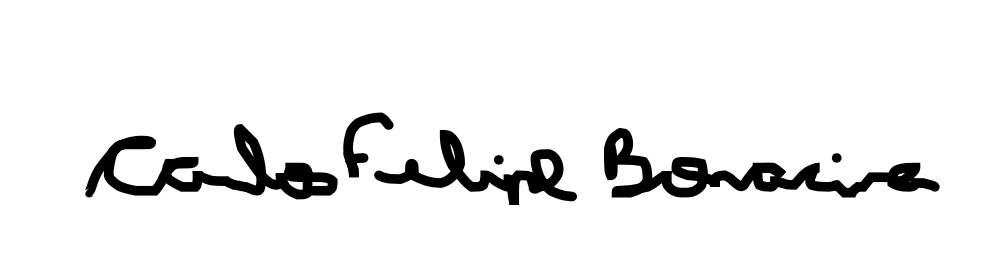 Carlos Felipe Bonacina